Открытый урок геометрии в 8 классеТема: Площадь многоугольниковЦель: повторить, закрепить, обобщить и систематизировать знания учащихся по теме, совершенствовать навыки поиска путей решения задач  на вычисление площадей фигур; развивать логическое мышление, творческие способности, внимание, умение создавать математические модели к задачам; воспитывать чувства коллективизма, интерес к изучению геометрии.Задачи:образовательные :формировать навыки самостоятельного воспроизведения ранее полученных знаний;формировать навыки использования полученных знаний по теме площадь многоугольников в жизненных ситуациях;развивающие:развитие мышления обучающихся, развитие математической речи;развитие коммуникативных умений и интеллектуальных способностей посредством взаимодействия в процессе выполнения заданий;воспитательные: воспитание способностей к нравственному общению среди обучающихся, к сотрудничеству, то есть формирование коммуникативных навыков;воспитание ответственности, организованности.Тип урока: обобщение и систематизация знаний .Оборудование: мультимедийная доска, индивидуальные карточки, кроектор, компьютер.Методы: проблемно -поисковый методФормы познавательной деятельности учащихся: групповая, индивидуальная, коллективная.Структура  урока:Организационный моментМотивация выбора данной темыАктуализация опорных знаний и их коррекцияФизкультминуткаМозговой штурмИнформация о домашнем задании и подведение итогов.РефлексияПлан урока:Организационный момент.Подготовка учащихся к работе на занятииЗдравствуйте ребята. Посмотрите на друг друга, улыбнитесь, порадуйтесь солнечному дню.     2.Мотивация выбора данной темыТема нашего урока: Площадь многоугольников. Запишите в тетради число и тему урока.Слайд 2ЭпиграфСреди равных умов при одинаковости прочих условий превосходит тот, кто знает геометрию.Б.Паскаль3.Актуализация опорных знаний и их коррекцияЭкспресс-опрос(Учитель проектирует вопросы экспресс опроса на экран)Слайд 3Сформулируйте определение многоугольникакакие виды многоугольников вы изучили?Что такое площадь многоугольника?Какие единицы измерения площадей вы знаете?Слайд 4Составь паруНа экран проектируют геометрические фигуры и формулы вычисления площадей. Учащиеся должны составить пару: геометрическая фигура и формула, с помощью которой вычисляется ее площадь.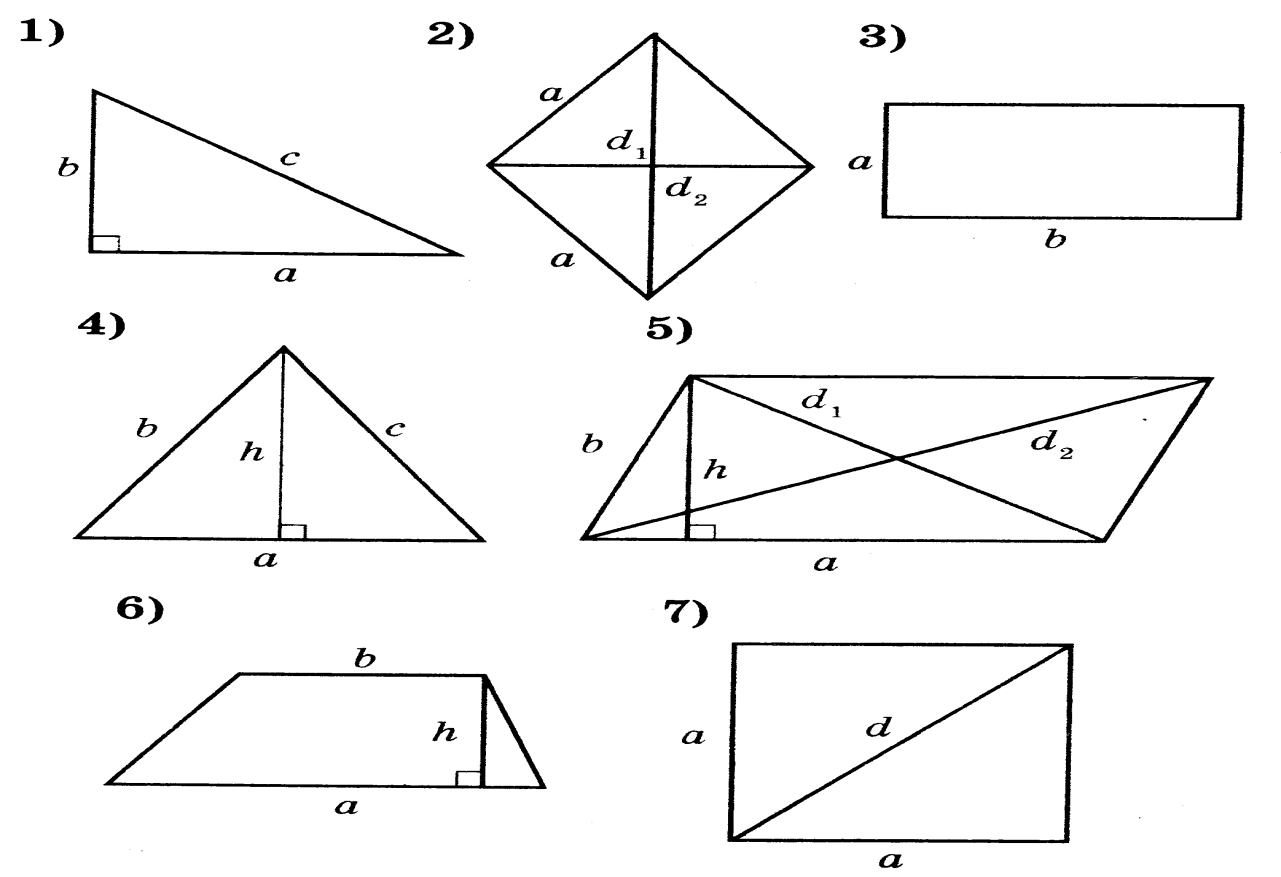 А) S =;    Б) S = ab;    В) S = ;   Г) S = ah ; Д) S = ;E) S = ab ; Ж) S = ah.Учитель проектирует на экран ответ: 1-Е; 2-А; 3-Б; 4-Ж; 5-Г; 6-В;  7-Д.Слайд 5Решение устных упражненийНайдите площадь трапеции, основания которой равны 2см и 8см, а высота – 5 см.а) 50 см2 ;б) 80 см2; в) 25 см2; г)15 см2Найдите площадь ромба, диагонали которого равны 4 см и 6 см. а) 24 см2 ;б) 8 см2; в) 20 см2; г)12 см2Высота параллелограмма со стороной а и площадью S равна …а) a*S ;б) a:S ; в) S:а; г) 2S :аСтороны квадратов относятся как  2:5. Как относятся площади этих квадратов?а) 2:5 ;б) 4:25; в) 2:25; г) 4:5Площадь равнобедренного прямоугольного треугольника с катетом 2а равна…а)  а2 ;б) 2а2; в) 4а2; г)8а2На экран учитель проектирует правильные ответы.1)в ; 2) г; 3)в; 4)б; 5)бРабота с карточкамиТрое учащихся у доски решают задачи, записанные на карточках ( задачи разных уровней сложности; остальные самостоятельно выбирают задачу для решения)Карточка №1Основания равнобедренной трапеции равны 50см и 14см, а диагональ – 40см. Вычислите площадь трапеции.Дано: АD = 50 cм;BC = 14см;AC = 40 см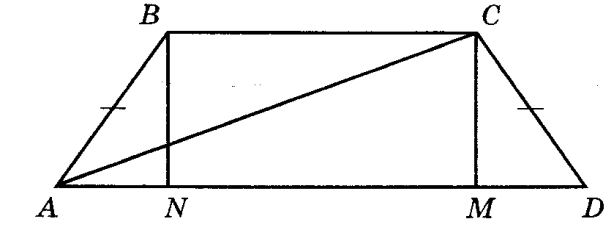 Вычислить: .Решение : = * CMNM+MD=AD-NM=50-14=36 (см).Поскольку AN=MD, то MD=18 (см)AM=AD-MD,AM=50-18=32(cм)Из ∆ АСМ (∠M=90º):СМ2=АС2-АМ2,СМ2=402-322, СМ= = 24(см)=*24 =768( см2)Ответ:768см2Карточка №2Высота прямоугольного треугольника, проведенная к гипотенузе, делит ее на отрезки 16 см и 9см. Вычислите площадь треугольника. Дано: ВМ=16 см;МС=9 см.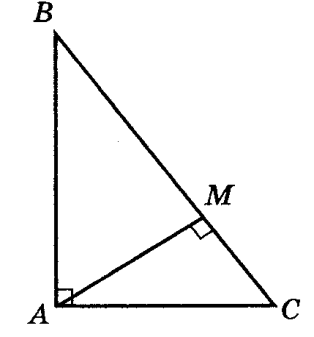 Вычислить: Решение : =ВС*АМ.ВС=ВМ+МС, ВС=16+9=25( см)    АМ2=ВМ*МС(высота прямоугольного треугольника, проведенная к гипотенузе, есть среднее пропорциональное отрезков, на которые эта высота делит гипотенузу).Значит, АМ2=16*9=144, АМ=12 см., Тогда =*25*12=150( см2)Ответ: 150 см2Карточка№3Диагонали ромба относятся как 3:4, а его сторона равна 25 см. Вычислите площадь ромба.Дано:АВ:BD; ВС=25 см.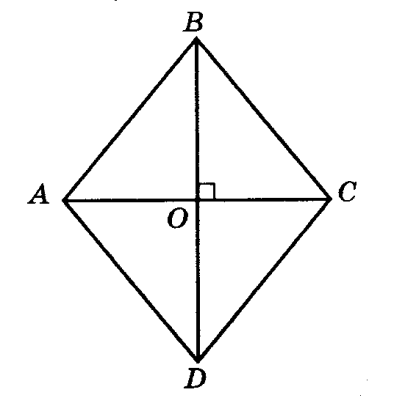 Вычислить: Решение =AC*BDOC:BD=1,5:2(поскольку диагонали ромба точкой пересечения делятся пополам)Пусть одна часть равна х, тогда ОС=1,5х, ОВ=2х.Треугольник ВОС прямоугольный (поскольку диагонали ромба перпендикулярны). По теореме Пифагора :ВС2=ОС2+ОВ2.Имеем : 252=(1,5х)2 + (2х)2                      625=2,25х2+4х2                  625=6,25х2               х2=625:6,25                х2=100                 х=10Значит , ОС=1,5*10=15 см, а ОВ=2*10=20 см, Тогда АС=2*ОС=2*15=30 смBD= 2*OB=2*20=40 см. Вычисляем площадь ромба:=*30*40=600 см2Ответ: 600 см2Учащиеся, которые работали у доски, комментируют решение задач.Решение задач практического содержанияУчащиеся объединяются в группы. Каждая группа осуждает путь решения задачи.  Все предложения осуждаются коллективно.Задача Поле имеет форму параллелограмма, большая сторона которого равна 500 м, а высота 180 м. Через это поле под прямым углом к большей стороне проходит шоссе шириной 12м. Определите посевную площадь поля .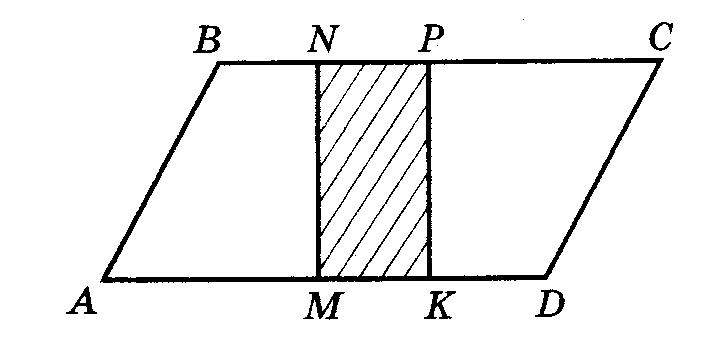 Учащиеся составляют математическую модель задачи.Найти площадь параллелограмма АВСD (то есть площадь всего поля)Найти площадь прямоугольника MNPK ( то есть площадь дороги, которая проходит через поле)Найти разность площадей параллелограмма  АВСD и прямоугольника MNPK  (то есть искомую площадь)Решение =AD*MN= 500*180 = 90000 (м2)= MN*PK, = 180*12=2160 м2S=- , S=90000-2160 = 87840 м2 = 8,784 гаОтвет. 8,874 га4.ФизкультминуткаМного ль надо нам, ребятаМного ль надо нам, ребята, Для умелых наших рук? Нарисуем два квадрата, А на них огромный круг, А потом еще кружочек, Треугольный колпачок. Вот и вышел очень, очень Развеселый чудачок. (Дети рисуют в воздухе геометрические фигуры.)Мозговой штурмСлайд 8Знания полученные при изучении темы «Многоугольники и их площади», широко используют в черчении, рисовании , в строительстве и архитектуре, а также в повседневной жизни. Например, чтобы обложить плиткой пол, необходимо уметь вычислить площадь пола, площадь одной плитки и подсчитать, сколько плитки нужно приобрести.      Слайд 9Предлагаю поделить класс на 3 бригады, каждая из которых получает наряд-задание. ( у каждой бригады рулетка для выполнения  измерительных работ)Рассчитать нужное количество плитки для покрытия пола в классе и необходимую для этого сумму денег, если цена одной плитки размером 0,3м  х  0,3м, равна 32 руб.Рассчитать нужное количество краски для покраски 6 столов в классе и необходимую для этого сумму денег, если на 1кв.м требуется 150 г. краски по цене 95 руб. за 1 кг.Рассчитать нужное количество обоев для покрытия стен в классе и необходимую для этого сумму денег, если 1 рулон длиной 10 м. и шириной 50 см стоит 105 руб.Слайд 10Сдача работыКаждая группа решила свои задачи и рассказала о них6.Информация о домашнем задании и подведение итогов.Домашним заданием для вас будет: найти площадь, которую занимает мебель в гостиной комнате.7.РефлексияСлайд 11В течении урока поработали неплохо, особенно хотелось бы отметить…Эту оценку дала я вам, а теперь оцените сами нашу работу. Ответьте на вопросы:Что нового я узнал?Пригодятся ли на практике мне эти знания?Где я смогу применить эти знания?Список литературы Геометрия. 7-9 классы: учеб. для общеобразоват. учреждений  / Л.С. Атанасян, В.Ф. Бутузов , С.Б.Кадомцев и др. – 20-е изд.- М. : Просвещение ,2010.Атанасян Л.С., В.Ф. Бутузов, Глазков Ю.А., Юдина И.И. Геометрия. Рабочая тетрадь, 8 класс . Пособие для учащихся общеобразовательных учреждений .- М. : ОАО «Издательство Просвещение» 2006.Учительский портал http://www.uchportal.ruФестиваль педагогических идей «Открытый урок» http://festival.1september.ruБригадаплощадьколичество товарацена за ед.Сумма1пола26,84 кв.м.300 шт.паркетной плитки32 руб.9600 руб.2столов4,32 кв.м.0,65 кг. краски95 руб.61,75 руб.3стен36,7 кв.м8 рулонов обоев105 руб.840 руб.Итого10501,75 руб.